Ворон и заяц- Эй, ворона!- Ты меня, косой? Я не ворона, а ворон. Ворона серая, а я чёрный. Ворона птица деревенская и городская, а я птица лесная.- Подумаешь, много разницы!-Если мало, то я ещё скажу. Ворона всё клюёт, а я только мясо. Птичек ловлю, зверюшек и вот таких зайцев, как ты! - Ой, не буду больше, дяденька ворон! Всё уже понял!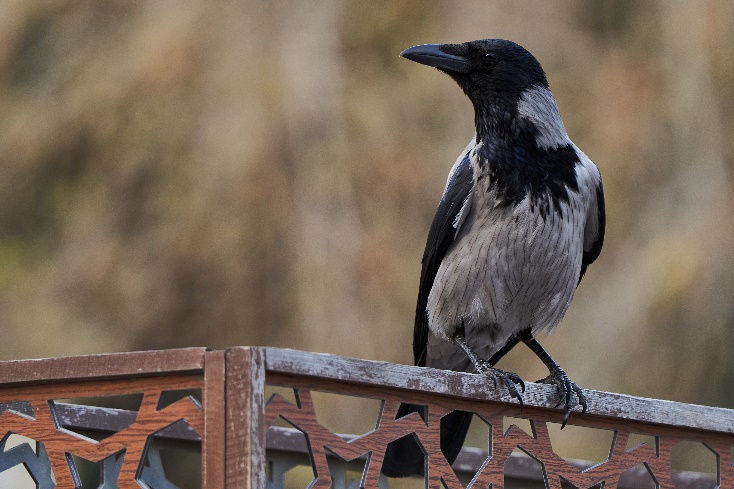 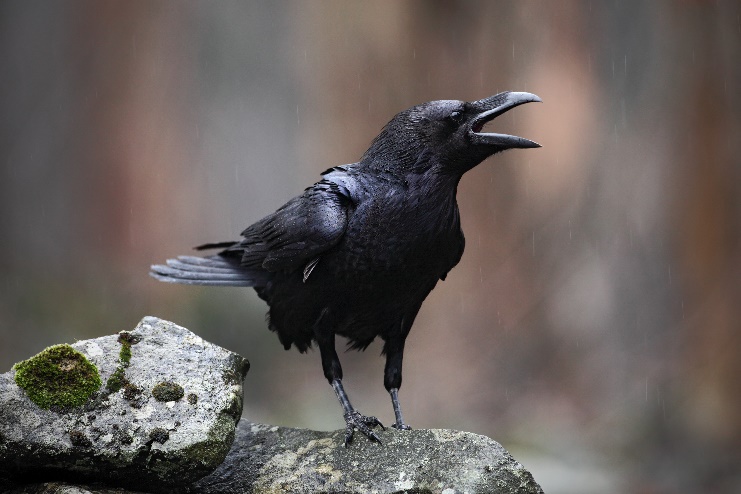 Bilde: Adobe Stock, ondrejprosicky.Вопросы:1. Чем отличается ворон от вороны?2. Опиши ворона и ворону.3. Почему заяц извиняется?4. Можно  ли сказать, что ворон - "муж" вороны?5. Прочитай рассказ по ролям.